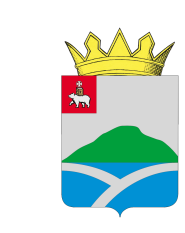 ДУМАУИНСКОГО  МУНИЦИПАЛЬНОГО ОКРУГА ПЕРМСКОГО КРАЯРЕШЕНИЕРуководствуясь Федеральным законом от 06.10.2003 № 131-ФЗ «Об общих принципах организации местного самоуправления в Российской Федерации», ст. 22 Устава Уинского муниципального округа Пермского края, Дума Уинского муниципального округа Пермского края РЕШАЕТ:1. Утвердить прилагаемый Порядок формирования тарифов на услуги транспорта муниципальными унитарными предприятиями Уинского муниципального округа Пермского края.2. Настоящее решение обнародовать на информационных стендах, указанных в решении Думы Уинского муниципального округа Пермского края от 26.03.2020 № 100 «Об определении мест для обнародования нормативно-правовых актов Уинского муниципального округа Пермского края».3. Настоящее решение вступает в силу со дня обнародования и подлежит   размещению на официальном сайте администрации Уинского муниципального округа в сети «Интернет» (www.uinsk.ru)ПОРЯДОКформирования тарифов на услуги транспорта муниципальными унитарными предприятиями Уинского муниципального округа Пермского края1. Общие положения1.1. Настоящий Порядок формирования тарифов на услуги транспорта муниципальными унитарными предприятиями Уинского муниципального округа Пермского края (далее - Порядок) разработан в соответствии с:Федеральным законом от 06.10.2003 № 131-ФЗ «Об общих принципах организации местного самоуправления в Российской Федерации»,Уставом Уинского муниципального округа Пермского края.1.2. Порядок определяет единый метод расчета (обоснования), согласования и принятия тарифа на услуги транспорта и обеспечивает решение следующих задач:контроль обоснованности затрат муниципальных унитарных предприятий Уинского муниципального округа (далее – МУП), обеспечивающий защиту экономических интересов населения,установление экономически обоснованного уровня затрат МУП, обеспечивающих качество оказываемых транспортных услуг (далее – автоуслуги),создание экономической заинтересованности МУП в повышении эффективности использования ресурсов и снижении затрат.1.3. Тарифы на автоуслуги утверждаются постановлением администрации Уинского муниципального округа Пермского края и распространяются на все муниципальные унитарные предприятия, оказывающие данный вид услуг на территории Уинского муниципального округа.Постановление администрации Уинского муниципального округа Пермского края об утверждении тарифов на автоуслуги на муниципальные унитарные предприятия подлежит обязательному опубликованию в средствах массовой информации в соответствии с законодательством.1.4. Пересмотр тарифов на услуги транспорта производится не чаще чем два раза в год.Основаниями для пересмотра тарифа являются:изменение цен на топливо и материальных ресурсов, переоценка основных фондов, изменение норм амортизационных отчислений, условий оплаты труда и другие причины объективного характера;изменение или нарушение нормативных актов, действующих при установлении тарифов;инициатива МУП.1.5. МУП обязаны вести раздельный учет затрат по видам услуг, тарифы на которые подлежат регулированию.1.6. Органом, уполномоченным на проверку расчета тарифа на автоуслуги и документов к нему, является Управление по экономике и сельскому хозяйству администрации Уинского муниципального округа Пермского края (далее – Уполномоченный орган).2. Методика расчета тарифа2.1. Расчетный тариф определяется исходя из расчетной максимальной себестоимости 1 часа работы транспортного средства.Максимальная себестоимость автоуслуг в стоимостных измерителях определяется как сумма всех расходов. Расходы на автоуслуги определяются исходя из действующих норм и нормативов по следующим статьям:расходы на оплату труда работников транспортных средств в расчете на 1 час работы;отчисления на социальные нужды от оплаты труда работников транспортных средств в расчете на 1 час работы;расходы на топливо для транспортных средств в расчете на 1 час работы;расходы на смазочные и прочие эксплуатационные материалы в расчете на 1 час работы;расходы на амортизационные отчисления в расчете на 1 час работы;        прочие расходы по обычным видам деятельности в сумме с косвенными расходами для транспортных средств.       Уровень рентабельности, обеспечивающий экономически устойчивую деятельность – не более 1,2.       Тариф на услуги транспорта принимается равным расчетному тарифу (с округлением до целых рублей в соответствии с математическими правилами).      Тариф рассчитывается на один час работы транспорта (приложение к настоящему Порядку).2.2. Максимальная себестоимость 1 часа автоуслуг (S) определяется по формуле (1).S = РОТ + CН + Рт + Рсм + Рам + ПР, руб./час (1)где:РОТ - определенные в соответствии с подпунктом 2.2.1.настоящего Порядка расходы на оплату труда работников транспортных средств в расчете на 1 час работы;СН - определенные в соответствии с подпунктом 2.2.2. настоящего Порядка отчисления на социальные нужды от оплаты труда работников транспортных средств в расчете на 1 час работы;Рт - определенные в соответствии с подпунктом 2.2.3. настоящего Порядка расходы на топливо для транспортных средств в расчете на 1 час работы;Рсм - определенные в соответствии с подпунктом 2.2.4. настоящего Порядка расходы на смазочные и прочие эксплуатационные материалы для транспортных средств в расчете на 1 час работы;Рам – определенные в соответствии с подпунктом 2.2.5 настоящего Порядка расходы на амортизационные отчисления в расчете на 1 час работы;ПР - определенные в соответствии с подпунктом 2.2.6. настоящего Порядка прочие расходы по обычным видам деятельности в сумме с косвенными расходами для транспортных средств. 2.2.1. Расходы на оплату труда работников транспортных средств в расчете на 1 час работы (РОТ) определяются по формуле (2)РОТ =  ЗП х 1,15/165 , руб./час (2)где:ЗП – размер заработной платы работника на основании окладов, утвержденных штатным расписанием муниципального унитарного предприятия на момент формирования тарифа;1,15 – надбавка, увеличивающая размер заработной платы труда работника (районный коэффициент); 165 – среднее количество рабочих часов в месяц при 40-часовой рабочей неделе.2.2.2. Отчисления на социальные нужды от оплаты труда работников транспортных средств в расчете на 1 час работы определяются по формуле (3).CН = РОТ x (Стс / 100), руб./час (3)где:РОТ - расходы на оплату труда работников транспортных средств в расчете на 1 час, руб.;Стс - суммарный тариф отчислений страховых взносов и взносов на обязательное социальное страхование от несчастных случаев на производстве и профессиональных заболеваний от расходов на оплату труда, определяемый в соответствии с законодательством Российской Федерации, % 2.2.3. Расходы на топливо для транспортных средств в расчете на 1 час работы (Рт) определяются по формуле (4).Рт= Rт х C , руб./час (4)где:Rт - нормативный расход топлива;Нормы расхода топлива устанавливаются для каждой модели транспортного средства на основании технических характеристик, указанных в паспорте транспортного средства и (или) в руководстве по эксплуатации. Для установления норм для автомобилей используется распоряжение Минтранса Российской Федерации от 14.03.2008 № АМ-23-р "О введении в действие методических рекомендаций "Нормы расхода топлив и смазочных материалов на автомобильном транспорте". Для установления норм для экскаватора-погрузчика используется постановление Госстроя РФ от 18.12.2001 № 124 «О своде правил «Механизация строительства. Расчет топлива на работу строительных машин».C - цена 1 литра топлива, указанная в официальной публикации Пермьстата, руб. (http://permstat.gks.ru/wps/wcm/connect/rosstat_ts/permstat/ru/statistics/prices/);2.2.4. Расходы на смазочные и прочие эксплуатационные материалы для транспортных средств в расчете на 1 час работы (Рсм) определяются по формуле (5).Рсм = 0,075 x Рт, руб./час (5)где:Рт - расходы на топливо для транспортных средств в расчете на 1 час работы.2.2.5. Расходы на амортизационные отчисления в расчете на 1 час работы (Рам) определяются по формуле (6)Рам = БС / СПИ / 720, руб./час (6)где:БС – балансовая стоимость транспортного средства;СПИ – срок полезного использования (исходя из амортизационной группы, утверждённой постановлением Правительства Российской Федерации от 01.01.2002 № 1 «О классификации основных средств, включаемых в амортизационные группы»); 720 – количество часов в месяце.  2.2.6. Прочие затраты по обычным видам деятельности в сумме с косвенными расходами для транспортных средств определяются по формуле (7). К элементу "Прочие затраты" в составе себестоимости услуг относятся налоги, сборы, платежи (включая платежи по обязательным видам страхования), отчисления в страховые фонды (резервы) и другие обязательные отчисления, производимые в соответствии с установленным законодательством порядком, цеховые расходы, общеэксплуатационные расходы, а также другие затраты, входящие в состав себестоимости услуг, но не относящиеся к ранее перечисленным элементам затрат.ПЗ = Kпр x (Рот + СН + Рт + Рсм + Рам), руб./час (7)где:Kпр - отношение суммы прочих расходов по обычным видам деятельности и косвенных расходов к переменным расходам (принимается равным не более 0,9);Рот – определенные в соответствии с пунктом 2.2.1 настоящего Порядка расходы на оплату труда работников транспортных средств в расчете на 1 час работы;СН – определенные в соответствии с пунктом 2.2.2. настоящего Порядка расходы на отчисления на социальные нужды от оплаты труда работников транспортных средств;Рт - определенные в соответствии с пунктом 2.2.3.настоящего Порядка расходы на топливо для транспортных средств в расчете на 1 час работы;Рсм - определенные в соответствии с пунктом 2.2.4. настоящего Порядка расходы на смазочные и прочие эксплуатационные материалы для транспортных средств в расчете на 1 час работы;Рам – определенные в соответствии с пунктом 2.2.5 настоящего Порядка расходы на амортизационные отчисления в расчете на 1 час работы. 3. Порядок расчета, проверки и утверждения тарифа3.1. МУП направляет на имя главы муниципального округа - главы администрации Уинского муниципального округа Пермского края пакет документов для утверждения тарифа:- письмо-обращение об установлении тарифов; - расчет тарифа согласно приложению к настоящему Порядку;- пояснительную записку с указанием причин изменения уровня тарифов на автоуслуги;- штатное расписание;- подробные расчеты и расшифровки по всем статьям затрат и подтверждающие документы (копии платежных документов, счетов, договоров, смет и пр.);- расчет фактически сложившейся себестоимости услуг;- бухгалтерский баланс за предшествующий отчетный период со всеми приложениями;- другие материалы, обосновывающие изменение тарифов.Все представляемые документы и материалы подписываются руководителем и главным бухгалтером предприятия.3.2. Пакет представленных документов направляется в Уполномоченный орган для рассмотрения обоснованности представленных документов, проведения экономического анализа и подготовки заключения о целесообразности принятия или изменения тарифов.3.3. Уполномоченный орган проводит предварительную проверку документов на предмет наличия оснований для установления или изменения тарифов и полноты представленных документов, установленных п. 3.1 настоящего Порядка.3.4. По результатам предварительной проверки принимается решение о принятии документов к рассмотрению либо об отказе. В случае принятия решения об отказе к рассмотрению пакет документов в течение 3 рабочих дней с момента его получения возвращается предприятию на доработку с письменным указанием оснований, по которым он возвращается.3.5. Возврат документов на доработку не является препятствием для повторного обращения с заявлением об установлении или изменении тарифов после устранения причин, послуживших основанием для его возврата. Сроки рассмотрения материалов переносятся с учетом даты предоставления необходимых документов в полном объеме.3.6. Срок рассмотрения представленных в Уполномоченный орган документов составляет не более 10 рабочих дней со дня получения полного комплекта документов.3.7. По результатам проведенной проверки документов Уполномоченный орган принимает решение:- о подготовке проекта постановления администрации Уинского муниципального округа Пермского края об утверждении тарифа на услуги транспорта;- об отказе в установлении тарифа с указанием причин отказа.3.8. Основаниями для отказа в установлении тарифа являются:а) отсутствие в пакете документов достаточного финансово-экономического обоснования необходимости установления (изменения) тарифа;б) представление недостоверных сведений для установления тарифа;в) осуществление расчетов при формировании тарифов с нарушением требований законодательства Российской Федерации, Пермского края и муниципальных правовых актов;г) несоответствие перечня предоставляемых услуг, выполняемых работ уставной деятельности муниципального унитарного предприятия.3.9. Ответственность за достоверность материалов, представленных для обоснования установления или пересмотра, за правильность применения установленных тарифов возлагается на руководителя МУП.3.10. Ответственность за своевременное рассмотрение материалов, представленных для установления (пересмотра) тарифов, контроль за применением установленных тарифов возлагаются на Уполномоченный орган в соответствии с полномочиями.                                        Приложение  к Порядку формирования тарифов на услуги транспорта муниципальными унитарными предприятиями Уинского муниципального округа Пермского краяРасчет тарифа. 20.10.2022№360Об утверждении Порядка формирования тарифов на услуги транспорта муниципальными унитарными предприятиями Уинского муниципального округа Пермского краяПринято Думой Уинского муниципального округа 20 октября 2022 годаПредседатель Думы Уинскогомуниципального округаПермского краяГлава муниципального округа - глава администрации Уинского муниципального округа Пермского края	М.И. БыкаризА.Н. ЗелёнкинПриложение к решению Думы Уинского муниципального округа Пермского краяот 20.10.2022 № 360N п/пПоказатели затратЕдин. изм.Сумма расходов1Расходы на оплату труда работников транспортных средств в расчете на 1 час работыруб.2Расходы на отчисления на социальные нужды от оплаты труда работников транспортных средствруб.3Расходы на топливо для транспортных средств в расчете на 1 час работы руб.4Расходы на смазочные и прочие эксплуатационные материалы для транспортных средств в расчете на 1 час работы руб.5Расходы на амортизационные отчисления в расчете на 1 час работыруб.6Прочие расходы по обычным видам деятельности в расчете на 1 час работы руб.7Уровень рентабельности %8 Расчетный тарифруб./час